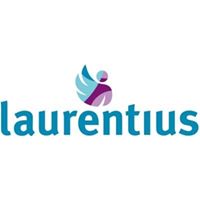 Formulier aanvraag accreditatie scholing t.b.v. kwaliteitsregister V&V.Aanvrager + Afdeling: Dorien van Rijt, teamleider oncologie en oncologisch dagcentrumDatum scholing: 5 november 2019 en 14 november 2019Soort scholing: Afdelingsgebonden scholingsdag oncologie Uren scholing:8 uurOnderwerp: Omschrijving: Opmerkingen: Leerdoel SMART omschreven: Aan het eind van de scholingsdag is de cursist geïnformeerd over de interpretatie van SIT (scores) tot een septische shock.Omschrijving Inhoud in maximaal 200 woorden: Het onderwerp zal gaan over SIT-scores, oproepen, SBAR, sepsis. Er zal een klinische les volgen over de zin en onzin over (SIT) scores en SIT-oproepen en de mogelijke winst (of niet) hiervan ten opzicht van de situatie zonder dit systeem. Daarnaast wordt aandacht gegeven aan de SBAR overdracht methode en zal er ingegaan worden in de pathofysiologie rondom sepsis en voornamelijk in het kader van vroege herkenning hiervan en de surviving sepsis campagne.Onderwerp van scholing: Klinische les/informatie en interpretatie van SIT (scores) tot septische shock.Type scholing (zoals symposium, workshop, klinische les): Interactieve presentatieOp welke manier is de scholing toe te passen in het verpleegkundig werkveld? Toepasbaar in dagelijkse praktijkVerwijzing naar het beroepsprofiel: OncologieverpleegkundigenWelke competentie uit CanMeds methodiek: (vink aan wat van toepassing is)   Vakinhoudelijk handelen (zorgverlener)   Communicatie (communicator)    Samenwerking (samenwerkingspartner)    Organisatie (reflectieve EBP professional)   Maatschappelijk handelen (gezondheidbevorderaar)    Kennis en wetenschap (organisator)    Professionaliteit en kwaliteit (professional en kwaliteitsverbeteraar) Welke werkvorm zal worden gebruikt:  Kennis (hoorcollege/PPt/Casuïstiekbespreking) Vaardigheden Attitude (intervisie/ casuïstiek) Powerpoint presentatieGebruik literatuur, protocol of richtlijn? Zo ja welke, auteur, jaar en uitgave www.vmszorg.nlwww.ccmjournal.org juni 2018, nr 48 survivingsepsis.orgMandell's principles of Infectious diseases Harrisson's principles of Internal MedicineDoelgroep (toelichting in functie): Beginner/ Ervaren Niveau verpleegkundige Ervaren verpleegkundigen, enkele beginnende oncologieverpleegkundigenMBO en HBO aangevuld met oncologieopleiding of in opleiding totDocent:  Naam en functieDeskundigheid heeft relatie met de inhoud van de scholing Functie heeft relatie met de inhoud van de scholing Arjan Cloin, intensivist.JaJaEvaluatieformulier bevat items op vakinhoudelijk, didactisch en organisatorische aspecten. JaAantal uren van de scholing: 75 minutenMinimum en maximum aantal deelnemers: 2x 14Kosten: -Data en plaats: Roermond, 5/11/2019 en 14/11/2019Regeling aanmelding en/of annulering nvtInformatie over wel of geen toetsing nvtOnderwerp: Omschrijving: Opmerkingen: Leerdoel SMART omschreven: Aan het eind van de scholingsdag is de cursist geïnformeerd over het hand voet syndroom bij chemotherapie. Omschrijving Inhoud in maximaal 200 woorden: Tijdens deze klinische les zal er gekeken worden naar bijwerkingen in de huid bij chemotherapie. Wat is Hand Voet Syndroom en hoe verschilt dit van bijvoorbeeld Hand Voet Huid Reacties?Hoe herken ik het en welke adviezen kan ik aan patiënten meegeven? Na de uitleg volgt er een interactieve ‘puzzel’ waarbij de theorie vertaald wordt naar de praktijk.Onderwerp van scholing: Hand voet syndroom bij chemotherapieType scholing (zoals symposium, workshop, klinische les): Interactieve presentatieOp welke manier is de scholing toe te passen in het verpleegkundig werkveld? Toepasbaar in dagelijkse praktijk wanneer er gewerkt wordt met patiënten die bepaalde chemotherapie krijgen.Verwijzing naar het beroepsprofiel: OncologieverpleegkundigenWelke competentie uit CanMeds methodiek: (vink aan wat van toepassing is)   Vakinhoudelijk handelen (zorgverlener)   Communicatie (communicator)    Samenwerking (samenwerkingspartner)    Organisatie (reflectieve EBP professional)   Maatschappelijk handelen (gezondheidbevorderaar)    Kennis en wetenschap (organisator)    Professionaliteit en kwaliteit (professional en kwaliteitsverbeteraar) Welke werkvorm zal worden gebruikt:  Kennis (hoorcollege/PPt/Casuïstiekbespreking) Vaardigheden Attitude (intervisie/ casuïstiek) Powerpoint presentatieGebruik literatuur, protocol of richtlijn? Zo ja welke, auteur, jaar en uitgave Milano G. et al. Candidate mechanisms for capecitabine-related hand-foot syndrome. Br J Clin Pharmacol 2008;66/1:95Degen et al. The hand-foot-syndrome associated with medical tumor therapy – classification and management. JDDG 2010; 8:652-61Kwakman JJM et al. Acta Oncologica (2017). doi:10.1080/0284186X.2016.1278459Leicher LW et al. Drugs R D (2016). doi:10.1007/s40268-016-0154-8Kwakman JJM et al. Acta Oncologica (2017). doi:10.1080/0284186X.2016.1278459Lipworth A, et al. Oncology. 2009;77:257-71. Lacouture ME et al. Oncologist 2008;13:1001-11Wood LS et al. Commun Oncol 2010;7:23-9Thomas M Clin J Oncol Nurs 2005;9:332-8Perez-Soler R et al The Oncologist, 2005;10:345-56Segaert S & Van Cutsem. Oncology, 2007;21 (nummer 11), supplement,:22-26.http://www.umcutrecht.nl/subsite/eczeem-volwassenen/Behandeling/Zalven/ De Masson A et al. Dermatology, 2011Doelgroep (toelichting in functie): Beginner/ Ervaren Niveau verpleegkundige Ervaren verpleegkundigen, enkele beginnende oncologieverpleegkundigenMBO en HBO aangevuld met oncologieopleiding of in opleiding totDocent:  Naam en functieDeskundigheid heeft relatie met de inhoud van de scholing Functie heeft relatie met de inhoud van de scholing Petra Vrijhoef, accountmanager Oncologie Nordic pharmaJaJaEvaluatieformulier bevat items op vakinhoudelijk, didactisch en organisatorische aspecten. JaAantal uren van de scholing: 45 minutenMinimum en maximum aantal deelnemers: 2x 14Kosten: -Data en plaats: Roermond, 5/11/2019 en 14/11/2019Regeling aanmelding en/of annulering nvtInformatie over wel of geen toetsing nvtOnderwerp: Omschrijving: Opmerkingen: Leerdoel SMART omschreven: Aan het eind van de scholingsdag heeft de cursist interactief kennis gemaakt met de stappen van klinisch redeneren binnen het zorgpad Stervensfase.Omschrijving Inhoud in maximaal 200 woorden: Sterfscenario’s: welke processen treden op in het lichaam van een stervende persoon.Besluitvorming t.a.v medische behandelingen in de laatste levensfase: Gaan artsen te lang door met behandelen? Wat zegt de literatuur hier over? Wat is de rol van verpleegkundigen hierinPresentatie zorgpad stervensfase: wat houdt het zorgpad in. Wat is de meerwaarde van het zorgpad. Implementatie van het zorgpad in het Laurentius ziekenhuis.	Onderwerp van scholing: Klinisch redenerenType scholing (zoals symposium, workshop, klinische les): Interactieve presentatieOp welke manier is de scholing toe te passen in het verpleegkundig werkveld? Toepasbaar in dagelijkse praktijkVerwijzing naar het beroepsprofiel: OncologieverpleegkundigenWelke competentie uit CanMeds methodiek: (vink aan wat van toepassing is)   Vakinhoudelijk handelen (zorgverlener)   Communicatie (communicator)    Samenwerking (samenwerkingspartner)    Organisatie (reflectieve EBP professional)   Maatschappelijk handelen (gezondheidbevorderaar)    Kennis en wetenschap (organisator)    Professionaliteit en kwaliteit (professional en kwaliteitsverbeteraar) Welke werkvorm zal worden gebruikt:  Kennis (hoorcollege/PPt/Casuïstiekbespreking) Vaardigheden Attitude (intervisie/ casuïstiek) Theorie via powerpoint presentatie.Gebruik literatuur, protocol of richtlijn? Zo ja welke, auteur, jaar en uitgave AZ Turnhout. Folder stervensfase. Retrieved from https://www.azturnhout.be/sites/default/files/infoland/export/52d42b86-1016-4597-92f9-56a4350dd684/pati%C3%ABnteninformatie%20verloop%20van%20een%20stervensfase.pdfClaessen C. Tijdig herkennen van het sterven;  Een beschrijvend onderzoek naar het markeren van de stervensfase, masterthesis Hogeschool Zuyd, juni 2017Geijteman E., Decisions about medical treatment in the last phase of life : Withholding and withdrawing medication and other interventions. Erasmus University Rotterdam. Retrieved from http://hdl.handle.net/1765/111500E.Geijteman, presentatie artsen doen te veel in de laatste levensfase, verpleegkundig college “En als je dood gaat” 21 juni 2019Graeff de A., presentatie sterfscenario’s, symposium palliatieve zorg Radboud UMC, 15 mei 2019IKNL, zorgpad stervensfase. Projectleiderscursus 2017Oncoline. Folder stervensfase. https://www.oncoline.nl/uploaded/docs/Stervensfase/Folderstervensfase%20(def).pdfPallialine, zorg in de stervensfase. Retrieved from  https://www.pallialine.nl/index.php?pagina=/richtlijn/item/pagina.php&id=41731&richtlijn_id=1078Doelgroep (toelichting in functie): Beginner/ Ervaren Niveau verpleegkundige Ervaren verpleegkundigen, enkele beginnende oncologieverpleegkundigenMBO en HBO aangevuld met oncologieopleiding of in opleiding totDocent:  Naam en functieDeskundigheid heeft relatie met de inhoud van de scholing Functie heeft relatie met de inhoud van de scholing Chantal Notermans Claessen, verpleegkundig specialistJaJaEvaluatieformulier bevat items op vakinhoudelijk, didactisch en organisatorische aspecten. JaAantal uren van de scholing: 75 minutenMinimum en maximum aantal deelnemers: 2x 14Kosten: -Data en plaats: Roermond, 5/11/2019 en 14/11/2019Regeling aanmelding en/of annulering nvtInformatie over wel of geen toetsing nvtOnderwerp: Omschrijving: Opmerkingen: Leerdoel SMART omschreven: Aan het eind van de scholingsdag heeft de cursist interactief kennis gemaakt met de veiligheid omtrent de MRI scanner.Omschrijving Inhoud in maximaal 200 woorden: Er zal in een korte samenvatting verteld worden over de basisprincipes van de MRI. Daarnaast worden de gevaren van de MRI verduidelijkt en worden de te nemen veiligheidsmaatregelen voor patiënt en werknemer uitgelegd. Tevens volgt er een korte vergelijking met CT.Onderwerp van scholing: Uitleg veiligheid MRIType scholing (zoals symposium, workshop, klinische les): Interactieve informatieve presentatie.Op welke manier is de scholing toe te passen in het verpleegkundig werkveld? Toepasbaar in dagelijkse praktijkVerwijzing naar het beroepsprofiel: OncologieverpleegkundigenWelke competentie uit CanMeds methodiek: (vink aan wat van toepassing is)   Vakinhoudelijk handelen (zorgverlener)   Communicatie (communicator)    Samenwerking (samenwerkingspartner)    Organisatie (reflectieve EBP professional)   Maatschappelijk handelen (gezondheidbevorderaar)    Kennis en wetenschap (organisator)    Professionaliteit en kwaliteit (professional en kwaliteitsverbeteraar) Welke werkvorm zal worden gebruikt:  Kennis (hoorcollege/PPt/Casuïstiekbespreking) Vaardigheden Attitude (intervisie/ casuïstiek) Powerpoint presentatieGebruik literatuur, protocol of richtlijn? Zo ja welke, auteur, jaar en uitgave www.dokterhoe.nlwww.spinozacentre.nl Veilig omgaan met MRI voor werknemers 2008http://www.mri-physics.net/bin/mri-physics-nlArbocatalogus UMC’s: veilig werken met MRI, NFU‐103224, 2015.Generieke verdiepende RI&E MRI 2 concept versie 1.0, (NVKF)Doelgroep (toelichting in functie): Beginner/ Ervaren Niveau verpleegkundige Ervaren verpleegkundigen, enkele beginnende oncologieverpleegkundigenMBO en HBO aangevuld met oncologieopleiding of in opleiding totDocent:  Naam en functieDeskundigheid heeft relatie met de inhoud van de scholing Functie heeft relatie met de inhoud van de scholing Mirte Simmelink en Esther Julicher, gespecialiseerde Radiodiagnostische laborantenJaJaEvaluatieformulier bevat items op vakinhoudelijk, didactisch en organisatorische aspecten. JaAantal uren van de scholing: 45 minutenMinimum en maximum aantal deelnemers: 2x 14Kosten: -Data en plaats: Roermond, 5/11/2019 en 14/11/2019Regeling aanmelding en/of annulering nvtInformatie over wel of geen toetsing nvtOnderwerp: Omschrijving: Opmerkingen: Leerdoel SMART omschreven: Aan het eind van de scholingsdag heeft de cursist kennis en informatie gekregen over MDL problematiek. Omschrijving Inhoud in maximaal 200 woorden: Er wordt een klinische les gegeven over de structuur en functie van de galblaas, galwegen en de pancreas. Hierbij zal de klinische relevantie met betrekking tot de verpleegkundige zorg aan bod komen gerelateerd aan aandoeningen zoals galsteenlijden en pancreatitis.Onderwerp van scholing: MDL problematiek; galblaas, galwegen en pancreas.Type scholing (zoals symposium, workshop, klinische les): Klinische lesOp welke manier is de scholing toe te passen in het verpleegkundig werkveld? Toepasbaar in dagelijkse praktijkVerwijzing naar het beroepsprofiel: OncologieverpleegkundigenWelke competentie uit CanMeds methodiek: (vink aan wat van toepassing is)   Vakinhoudelijk handelen (zorgverlener)   Communicatie (communicator)    Samenwerking (samenwerkingspartner)    Organisatie (reflectieve EBP professional)   Maatschappelijk handelen (gezondheidbevorderaar)    Kennis en wetenschap (organisator)    Professionaliteit en kwaliteit (professional en kwaliteitsverbeteraar) Welke werkvorm zal worden gebruikt:  Kennis (hoorcollege/PPt/Casuïstiekbespreking) Vaardigheden Attitude (intervisie/ casuïstiek) Kennis vergroten middels een powerpoint presentatie. Gebruik literatuur, protocol of richtlijn? Zo ja welke, auteur, jaar en uitgave Stehouwer, C.D.A., Koopmans, R.P. & Meer, van der, J. (2011). Interne geneeskunde. Houten: Bohn Stafleu van Loghum.Informatieboekje vergeten organen. MUMC.Doelgroep (toelichting in functie): Beginner/ Ervaren Niveau verpleegkundige Ervaren verpleegkundigen, enkele beginnende oncologieverpleegkundigenMBO en HBO aangevuld met oncologieopleiding of in opleiding totDocent:  Naam en functieDeskundigheid heeft relatie met de inhoud van de scholing Functie heeft relatie met de inhoud van de scholing Manou Peeters, MDL verpleegkundigeJaJaEvaluatieformulier bevat items op vakinhoudelijk, didactisch en organisatorische aspecten. JaAantal uren van de scholing: 60 minutenMinimum en maximum aantal deelnemers: 2x 14Kosten: -Data en plaats: Roermond, 5/11/2019 en 14/11/2019Regeling aanmelding en/of annulering nvtInformatie over wel of geen toetsing nvtOnderwerp: Omschrijving: Opmerkingen: Leerdoel SMART omschreven: Aan het eind van de scholingsdag is de cursist in staat stress gerelateerde klachten op de werkvloer te onderkennen. Wat/voorkomen van deze klachten/wat doet dit met je/wat doen jullie als bedrijfsarts? Wat zijn interventies bij burn-out? Verschil tussen depressie en burn-out.Omschrijving Inhoud in maximaal 200 woorden: In deze voordracht wordt beschreven wat stress is, wat dit doet met je lijf en welke aandoeningen er kunnen ontstaan psychisch. Het verschil zal besproken worden tussen de meest voorkomende psychische aandoeningen als overspanning, burn-out en depressie. Daarnaast zal besproken worden wat je zelf preventief kunt doen.Onderwerp van scholing: Stress gerelateerde aandoeningen.Type scholing (zoals symposium, workshop, klinische les): Informatieve bijeenkomstOp welke manier is de scholing toe te passen in het verpleegkundig werkveld? Toepasbaar voor medewerkers in de dagelijkse praktijkVerwijzing naar het beroepsprofiel: OncologieverpleegkundigenWelke competentie uit CanMeds methodiek: (vink aan wat van toepassing is)   Vakinhoudelijk handelen (zorgverlener)   Communicatie (communicator)    Samenwerking (samenwerkingspartner)    Organisatie (reflectieve EBP professional)   Maatschappelijk handelen (gezondheidbevorderaar)    Kennis en wetenschap (organisator)    Professionaliteit en kwaliteit (professional en kwaliteitsverbeteraar) Welke werkvorm zal worden gebruikt:  Kennis (hoorcollege/PPt/Casuïstiekbespreking) Vaardigheden Attitude (intervisie/ casuïstiek) Kennis overdracht met behulp van powerpoint presentatie.Gebruik literatuur, protocol of richtlijn? Zo ja welke, auteur, jaar en uitgave Richtlijnen NVAB psychische klachten, overspanning en burn-out, depressie, werk-privebalansC. van der Feltz-Cornelis. (2015). Het stressbeeld. Amsterdam: Uitgeverij Nieuwezijds. Lezingen/voordrachten thema stress van Dr. E. Scherder, neuropsycholoog. Doelgroep (toelichting in functie): Beginner/ Ervaren Niveau verpleegkundige Ervaren verpleegkundigen, enkele beginnende oncologieverpleegkundigenMBO en HBO aangevuld met oncologieopleiding of in opleiding totDocent:  Naam en functieDeskundigheid heeft relatie met de inhoud van de scholing Functie heeft relatie met de inhoud van de scholing Arlette Visser, bedrijfsarts.JaJaEvaluatieformulier bevat items op vakinhoudelijk, didactisch en organisatorische aspecten. JaAantal uren van de scholing: 60 minutenMinimum en maximum aantal deelnemers: 2x 14Kosten: Data en plaats: Roermond, 5/11/2019 en 14/11/2019Regeling aanmelding en/of annulering nvtInformatie over wel of geen toetsing nvtOnderwerp: Omschrijving: Opmerkingen: Leerdoel SMART omschreven: Aan het eind van de scholingsdag is de cursist in staat de basic life support (BLS) op de juiste manier uit te voeren en de automatische externe defibrillator (AED) op de juiste manier te gebruiken. Omschrijving Inhoud in maximaal 200 woorden: Bij een hartstilstand telt elke minuut. De overlevingskans van een slachtoffer is het grootst als mensen binnen 6 minuten 112 bellen, starten met reanimeren en een AED aansluiten. Jaarlijks wordt binnen het Laurentius ziekenhuis de BLS/AED herhalingsles gevolgd door de patiëntgebonden medewerkers. De BLS technieken bij volwassenen, inclusief het gebruik van de AED worden opgefrist. De AED vergroot de overlevingskans bij een reanimatie.Onderwerp van scholing: BLS en AED gebruikType scholing (zoals symposium, workshop, klinische les): WorkshopOp welke manier is de scholing toe te passen in het verpleegkundig werkveld? Toepasbaar in dagelijkse praktijkVerwijzing naar het beroepsprofiel: OncologieverpleegkundigenWelke competentie uit CanMeds methodiek: (vink aan wat van toepassing is)   Vakinhoudelijk handelen (zorgverlener)   Communicatie (communicator)    Samenwerking (samenwerkingspartner)    Organisatie (reflectieve EBP professional)   Maatschappelijk handelen (gezondheidbevorderaar)    Kennis en wetenschap (organisator)    Professionaliteit en kwaliteit (professional en kwaliteitsverbeteraar) Welke werkvorm zal worden gebruikt:  Kennis (hoorcollege/PPt/Casuïstiekbespreking) Vaardigheden Attitude (intervisie/ casuïstiek) Workshop reanimatieGebruik literatuur, protocol of richtlijn? Zo ja welke, auteur, jaar en uitgave Nederlandse reanimatieraad https://www.reanimatieraad.nl/Doelgroep (toelichting in functie): Beginner/ Ervaren Niveau verpleegkundige Ervaren verpleegkundigen, enkele beginnende oncologieverpleegkundigenMBO en HBO aangevuld met oncologieopleiding of in opleiding totDocent:  Naam en functieDeskundigheid heeft relatie met de inhoud van de scholing Functie heeft relatie met de inhoud van de scholing Eline Sonnemans en Maud Hekkens, reanimatie-instructeursJaJaEvaluatieformulier bevat items op vakinhoudelijk, didactisch en organisatorische aspecten. JaAantal uren van de scholing: 60 minutenMinimum en maximum aantal deelnemers: 2x 14Kosten: Data en plaats: Roermond, 5/11/2019 en 14/11/2019Regeling aanmelding en/of annulering nvtInformatie over wel of geen toetsing nvt